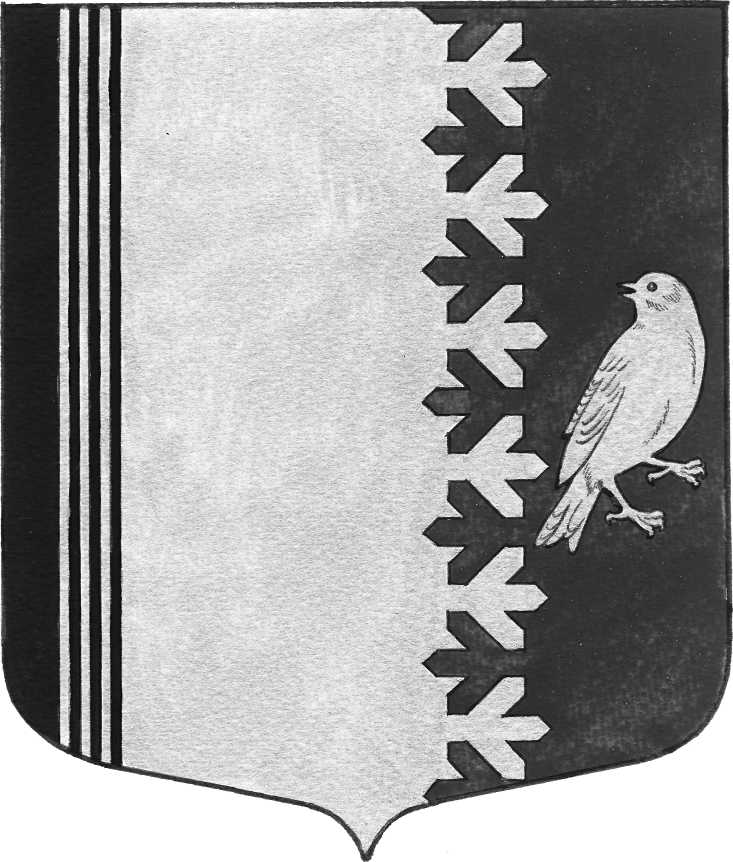 АДМИНИСТРАЦИЯ   МУНИЦИПАЛЬНОГО  ОБРАЗОВАНИЯШУМСКОЕ  СЕЛЬСКОЕ ПОСЕЛЕНИЕКИРОВСКОГО МУНИЦИПАЛЬНОГО  РАЙОНАЛЕНИНГРАДСКОЙ  ОБЛАСТИП О С Т А Н О В Л Е Н И  Еот 27 апреля 2021 года № 115
Об утверждении плана мероприятий по подготовке и проведению празднования 76-й годовщины Победы в Великой Отечественной войне 1941-1945 годовВ связи с празднованием в 2021 году 76-й годовщины Победы в Великой Отечественной войне 1941-1945 годов:1. Утвердить план мероприятий по подготовке и проведению  празднования  76-й  годовщины Победы в Великой Отечественной войне 1941-1945 годов согласно приложению 1.2. Заместителю главы администрации МО Шумское сельского поселения Ивановой В.В. довести данное постановление до руководителей всех учреждений, ответственных за мероприятия плана.3.  Контроль за выполнением постановления возложить на заместителя главы администрации Иванову В.В.   Глава администрации                                                               В.Л.Ульянов Приложение 1К постановлению администрации МО Шумское сельское поселение от 27 апреля 2021 года № 115ПЛАНмероприятий по подготовке и проведению празднования76-й годовщины Победы в Великой Отечественной войне1941 – 1945 годов ( Приложение 2)Сведения о доходах, об имуществе и обязательствах имущественного характераза отчетный период с 1 января по 31 декабря 20____ года№ п\пНаименование мероприятийДата, местоОтветственныйисполнитель1Благоустройство и праздничное оформление населенных пунктов ко Дню Победыапрель  2021Администрация с/п2Организация поздравления ветерановАпрель-май 2021администрация с/п3Благоустройство территории возле Братских захоронений и памятных стела, посадка цветов, вырубка кустарников апрель-май 2021администрация с/п4Возложение венков  Братское захоронение советских воинов и ленинградцев, погибших в 1941-1943 гг. в м.Эхново9 мая 2021 10.00администрация с/порганизации, учреждения поселения5Возложение цветов, венков на Братских захоронениях  и памятных стелах09 мая 2021администрация с/п, организации, учреждения поселения6Праздничный концерт « Живет Победа в сердце каждого из нас!»9 мая 2021 14.00МКУК «СКДЦ Шум»Директор МКУК «СКДЦ Шум»№ п/пФамилия и инициалы лица, чьи сведения размещаются ДолжностьДеклариро-ванный годовой доход  (руб.)Объекты недвижимости, находящиеся в собственностиОбъекты недвижимости, находящиеся в собственностиОбъекты недвижимости, находящиеся в собственностиОбъекты недвижимости, находящиеся в собственностиОбъекты недвижимости, находящиеся в пользованииОбъекты недвижимости, находящиеся в пользованииОбъекты недвижимости, находящиеся в пользованииТранспорт-ные средства (вид, марка)Сведения об источниках получения средств, за счет которых совершена сделка (вид приобре-тенного имущества, источники)Сведения о цифровых финансовых активах, цифровых правах, включающих одновременно цифровые финансовые активы и иные цифровые права, утилитарных правах и цифровой валютеФамилия и инициалы лица, чьи сведения размещаются ДолжностьДеклариро-ванный годовой доход  (руб.)Вид объектаВид собствен-ностиПлощадь (кв.м)Страна располо-женияВид объектаПлощадь (кв.м)Странарасполо-женияТранспорт-ные средства (вид, марка)Сведения об источниках получения средств, за счет которых совершена сделка (вид приобре-тенного имущества, источники)Сведения о цифровых финансовых активах, цифровых правах, включающих одновременно цифровые финансовые активы и иные цифровые права, утилитарных правах и цифровой валюте11Супруг (супруга)1Несовершенно-летний ребенок